NAŘÍZENÍ ze dne 15.5.2023,kterým se mění nařízení města Český Krumlov č. 4/2015 ze dne 30.11.2015, o placeném stání na místních komunikacích ve znění pozdějších změn (nařízení č. 2/2016, 6/2016, 2/2017, 1/2019, 7/2019, 8/2019, 9/2019, 4/2020 a 28/2020).Rada města se usnesla dne 15.5.2023 usnesením č. 0201/RM13/2023 vydat dle § 11 a § 102 odst. 2, písm. d) zákona č. 128/2000 Sb., o obcích v platném znění a na základě § 23 zákona č. 13/1997 Sb., o pozemních komunikacích, v platném znění, toto nařízení.Článek 1Nařízení města Český Krumlov č. 4/2015 ze dne 30.11.2015 o placeném stání na místních komunikacích ve znění pozdějších změn se mění takto:V části příloh se dosavadní grafická příloha zobrazující oblast O3 - Plešivec nahrazuje v předmětné lokalitě přílohou, která je součástí tohoto nařízení.Článek 2V ostatním zůstává nařízení nezměněno.Článek 3Toto nařízení je platné dnem vyhlášení nařízení na úřední desce a nabývá účinnosti patnáctým dnem po dni vyhlášení.Alexandr NográdystarostaIng. Dalibor UhlířmístostarostaPříloha č. 1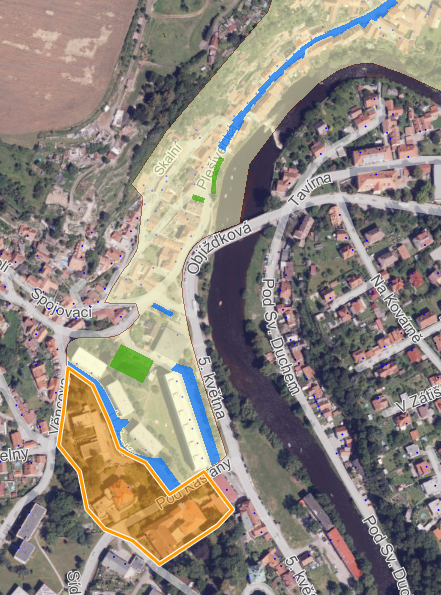 Oranžově vyznačené rozšíření oblasti O3.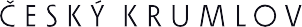 Nařízení města Český KrumlovNařízení města Český KrumlovPlatnost od: Počet stran: 1Účinnost od: Počet příloh: 1